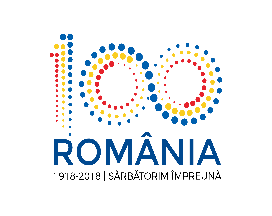 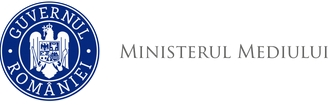                  Agenţia Naţională pentru Protecţia Mediului DECIZIA ETAPEI DE ÎNCADRARE - proiect 10 OCTOMBRIE 2018Ca urmare a solicitării de emitere a acordului de mediu adresată de U.A.T. COMUNA MĂGURA ILVEI, cu sediul în localitatea Măgura Ilvei, str. Principală, nr. 720, comuna Măgura Ilvei, județul Bistriţa-Năsăud, înregistrată la Agenţia pentru Protecţia Mediului Bistriţa-Năsăud cu nr. 8.494/07.08.2018, ultima completare cu nr. 10.380/04.10.2018, în baza H.G. nr. 445/2009 privind evaluarea impactului anumitor proiecte publice şi private asupra mediului, modificată şi completată prin H.G. nr. 17/2012 şi a Ordonanţei de Urgenţă a Guvernului nr. 57/2007 privind regimul ariilor naturale protejate, conservarea habitatelor naturale, a florei şi faunei sălbatice, aprobată cu modificări prin Legea nr. 49/2011, cu modificările şi completările ulterioare,Agenţia pentru Protecţia Mediului Bistriţa-Năsăud decide, ca urmare a consultărilor desfăşurate în cadrul şedinţei Comisiei de Analiză Tehnică din data de 10.10.2018, că proiectul "P.N.D.L. 2÷ Rețea de apă potabilă și rețea de canalizare menajeră pentru localitatea Măgura Ilvei", propus a fi amplasat în intravilanul și extravilanul comunelor Măgura Ilvei și Poiana Ilvei și în intravilanul comunei Maieru, județul Bistriţa-Năsăud, nu se supune evaluării impactului asupra mediului şi nu se supune evaluării adecvate. Justificarea prezentei decizii:I. Motivele care au stat la baza luării deciziei etapei de încadrare în procedura de evaluare a impactului asupra mediului sunt următoarele: - proiectul propus intră sub incidenţa H.G. nr. 445/2009 privind evaluarea impactului anumitor proiecte publice şi private asupra mediului, fiind încadrat în Anexa 2, la:            - punctul 10, lit. b): “proiecte de dezvoltare urbană, inclusiv construcția centrelor comerciale și a parcărilor auto”;            - punctul 11, lit. c): “stații de epurarea apelor uzate, altele decât cele din anexa nr. 1”;            - punctul 13, lit. a): "orice modificări sau extinderi, altele decât cele prevăzute la pct. 22 din anexa nr. 1, ale proiectelor prevăzute în anexa nr. 1 sau în prezenta anexă, deja autorizate, executate sau în curs de a fi executate, care pot avea efecte semnificative negative asupra mediului";- fondurile necesare pentru realizarea proiectului s-au obținut prin Programul Național de Dezvoltare Locală. Caracteristicile proiectuluia) Mărimea proiectului:- amplasamentul studiat se găsește în intravilanul și extravilanul comunelor Măgura Ilvei și Poiana Ilvei și în intravilanul comunei Maieru.	Proiectul propus reprezintă o modificare de soluție tehnică pentru alimentare cu apă, rețele de canalizare și stație de epurare la comunele Măgura Ilvei și Poiana Ilvei, proiecte reglementate de către A.P.M. Bistrița-Năsăud astfel:     - Execuția rețelei de apă potabilă și canalizare menajeră cu stație de epurare, în localitatea Măgura Ilvei, prin D.E.Î. nr. 661/07.09.2012;     - Rețea de canalizare și stație de epurare, în localitatea Poiana Ilvei Ilvei, prin D.E.Î. nr. 36/02.02.2015.	Din motive economice și tehnice, cele 2 comune au decis utilizarea în comun a rețelelor de apă-canal, astfel:     - sistemul de alimentare cu apă al comunei Măgura Ilvei va asigura necesarul de apă pentru locuitorii ambelor comune.	Alimentarea cu apă se realizează din surse existente (7 izvoare), care prelevează un debit maxim Qzi max = 169,34 m3 (1,96 l/s), respectiv Qzi med = 154,22 m3 (1,78 l/s), apa fiind înmagazinată în 2 rezervoare cu volumul total V = 2 x 100 m3, care asigură rezerva intangibilă, volumul de avarie și volumul de compensare orară. Dezinfecția apei (pentru asigurarea unei calități bacteriologice corespunzătoare) se va realiza prin intermediul unei instalații de clorinare, iar distribuția apei în localitatea Măgura Ilvei se va realiza prin intermediul unei rețele PEHD în lungime totală de 13,892 km;      - apele uzate, la un debit Quzat zi mediu = 135,0 m3 se vor colecta printr-o rețea de canalizare 11,015 km și 328 branșamente, cu lungime totală de 2,46 km;     - se renunță la stația de epurare mecano-biologică propusă, dimensionată pentru un debit maxim de 185 m3/zi, apele uzate colectate din localitatea Măgura Ilvei fiind direcționate la stația de epurare mecano-biologică a localității Poiana Ilvei, deja executată.	Stația de epurare, dimensionată pentru 2.067 l.e., respectiv un debit de 250 m3/zi, care asigură preluarea integrală a apelor uzate din cele 2 comune, este de tip modular – sistem compact care include următoarele componente:     - bazin de omogenizare     - treaptă mecanică de sitare     - pre-epurare cu decantor grosier     - bazin de stocare-pompare     - bazin de tratare biologică     - compartiment pentru depozitare nămol în exces     - instalații de precipitare cu fosfor     - instalație de igienizare cu ultraviolete, iar apele epurate sunt deversate în râul Ilva.	Proiectul propus prevede:     - realizare rețea de distribuție apă potabilă, cu lungimea de 2.080 m, care conexează sistemul de distribuție apă din localitatea Măgura Ilvei cu cel al localității Poiana Ilvei. Pe traseul rețelei sunt prevăzute 1 cămin de rupere presiune, 2 cămine de vane, 2 cămine de branșament și branșamente cu lungimea totală de 60 m;     - realizare rețea de canalizare menajeră (în sistem divizor, la fel ca și cea proiectată anterior, fără preluarea apelor pluviale), cu lungimea de 2.080 m, care conexează rețelele de canalizare din localitatea Măgura Ilvei cu cel al localității Poiana Ilvei. Pe traseul rețelei sunt prevăzute 56 cămine de vizitare (datorită configurației terenului), 2 racorduri cu lungime totală de 25 m și 2 cămine de racord.	Cele 2 rețele (apă, canal) vor fi pozate în acostamentul drumului județean DJ 172 D, pe domeniu piblic, traseul proiectat al rețelelor se intersectează cu DJ 172D și cu râul Ilva, fiind prevăzute și:     - 1 supratraversare a râului Ilva     - 1 subtraversare a drumului județean, iar subtraversarea căii ferate de pe traseu nu face obiectul acestui proiect.Lucrările de execuție se vor derula, conform Graficului general de realizare a investiției, pe parcursul 6 luni calendaristice de la obţinerea autorizației de construire;b) Cumularea cu alte proiecte: proiectul are efect cumulativ cu alte proiecte/activități existente în zonă, dar efectul cumulat este nesemnificativ;c) Utilizarea resurselor naturale: - nu se vor asigura utilități la realizarea proiectului;  - deşeurile menajere vor fi transportate şi depozitate prin relaţie contractuală cu operatorul de salubritate;      Dintre resursele naturale se utilizează piatră spartă, nisip, pietriș, combustibil lichid în cantități limitate, în faza de construcție;d) Producţia de deşeuri: În perioada de implementare a proiectului vor rezulta deşeuri de materiale de construcţie şi deșeuri de tip menajer de la personalul angajat care se vor colecta selectiv şi se vor gestiona conform prevederilor legale în vigoare.Toate categoriile de deșeuri generate vor fi colectate selectiv, depozitate temporar în locația organizării de șantier și valorificate/eliminate prin relații contractuale cu societăți specializate.Se va ține evidența gestiunii tuturor deșeurilor generate, conform prevederilor H.G. nr. 856/2002 privind evidenţa gestiunii deşeurilor şi pentru aprobarea listei cuprinzând deşeurile, inclusiv deşeurile periculoase, modificată prin H.G. nr. 210/2007 şi se vor respecta prevederile Legii nr. 211/2011 privind regimul deşeurilor, republicată.e) Emisiile poluante, inclusiv zgomotul şi alte surse de disconfort: În perioada de realizare a proiectului: Surse de poluanţi pentru aer:      - utilajele care se vor folosi în executarea lucrărilor (excavator, mijloace de transport);      - anumite lucrări specifice ce se vor executa şi care implică emisii de praf (săpături, manipularea materialelor de construcţii, etc.);Poluanţi posibil a fi generaţi:      - pulberi din traficul auto, praful de la manipularea materialelor; Surse de poluanţi pentru sol:      - poluanţi direcţi, reprezentaţi în special de pierderile de carburanţi şi lubrefianţi care pot să apară în timpul lucrărilor de construire din cauza funcţionării defectuoase a utilajelor,      - pulberi sedimentabile rezultate din procesele de încărcare şi transport,      - substanţe poluante provenite din eventuale depozitări necorespunzătoare a deşeurilor sau a diverselor materiale de construcţie (exemplu oxizi de fier, acizi de baterie etc.),      - poluanţi rezultaţi în urma unor deversări accidentale la nivelul zonelor de lucru sau căilor de acces (cu predilecţie produse petroliere),      - lucrările se vor realiza etapizat, pe tronsoane, iar refacerea zonelor se va face imediat după închiderea săpăturilor pe tronsonul respectiv.Toate emisiile/imisiile din surse de poluare nedirijate afectează zona punctual, reversibil și numai pe durata de realizare a lucrărilor. În timpul funcționări: nu vor fi emisii poluante, iar riscul de accidente este redus.f) Riscul de accident, ţinându-se seama în special de substanţele şi tehnologiile utilizate: La implementarea proiectului nu se utilizează substanţe periculoase sau tehnologii care să inducă risc de accidente.Prin respectarea măsurilor preventive şi de protecţie a factorilor de mediu propuse, probabilitatea impactului asupra factorilor de mediu este redusă;2. Localizarea proiectului 2.1. utilizarea existentă a terenului: conform certificatului de urbanism nr. 23 / 24.07.2018, emis de Consiliul Județean Bistrița-Năsăud, terenul destinat proiectului propus are folosința actuală de căi de comunicații (DJ 172D) de interes public.  La realizarea lucrărilor se va respecta proiectul tehnic și caietele de sarcini pentru îndeplinirea cerințelor legate de utilizarea terenului, necesare la execuția proiectului.2.2. relativa abundenţă a resurselor naturale din zonă, calitatea şi capacitatea de regenerativă a acestora:        - zona de implementare a proiectului este în intravilanul și extravilanul comunelor Măgura Ilvei și Poiana Ilvei și în intravilanul comunei Maieru, adiacent drumului județean DJ 172D, cu o supratraversare a râului Ilva și o subtraversare a DJ 172D;2.3. capacitatea de absorbţie a mediului, cu atenție deosebită pentru:   a) zonele umede: nu este cazul;   b) zonele costiere: nu este cazul;   c) zonele montane și cele împădurite: comuna este situată pe cursul mediu al văii Ilva (afluent Someșului Mare), vale care desparte munții Bîrgăului de Munții Rodnei, pe cel mai îngust culoar al văii Ilva; cele mai importante înălțimi care o mărginesc sunt: vârful Măgura Mare, cu altitudinea de 1.188 m și vîrful Măgura lui Axente cu altitudinea de 1.088 m – la nord, vârful Colun cu altitudinea de 1.089 m și vârful Stegii, cu altitudinea de 1.069 m – la sud;   d) parcurile și rezervațiile naturale: nu este cazul;   e) ariile clasificate sau zonele protejate prin legislația în vigoare (zone de protecție a faunei piscicole, bazine piscicole naturale, bazine piscicole amenajate, etc.): nu este cazul;   f)  zonele de protecție specială, mai ales cele desemnate prin Ordonanţa de urgenţă a Guvernului nr. 57/2007 privind regimul ariilor naturale protejate, conservarea habitatelor naturale, a florei şi faunei sălbatice, aprobată prin legean rn. 49/201, cu modificările şi completările ulterioare, zonele prevăzute prin Legea nr. 5/2000 privind aprobarea Planului de amenajare a teritoriului naţional - Secţiunea a III-a - zone protejate, zonele de protecţie instituite conform prevederilor Legii apelor nr. 107/1996, cu modificările şi completările ulterioare, şi Hotărârea Guvernului nr. 930/2005 pentru aprobarea Normelor speciale privind caracterul şi mărimea zonelor de protecţie sanitară şi hidrogeologică:  amplasamentul propus nu se află în perimetrul sau în apropierea unei arii naturale protejate de interes national/comunitar;      g)  ariile în care standardele de calitate ale mediului stabilite de legislaţie, au fost deja depăşite: nu este cazul;   h) ariile dens populate: proiectul propus este în intravilanul și extravilanul comunelor Măgura Ilvei și Poiana Ilvei și în intravilanul comunei Maieru;   i) peisajele cu semnificație istorică, culturală și arheologică: nu este cazul;3. Caracteristicile impactului potenţial:   a) extinderea impactului: aria geografică şi numărul persoanelor afectate –proiectul se va implementa în intravilanul și extravilanul comunelor Măgura Ilvei și Poiana Ilvei și în intravilanul comunei Maieru, în vecinătatea zonelor de locuințe colective, instituții, unități comerciale și de servicii, iar persoanele direct afectate sunt locuitorii din zonă; impactul va fi pe termen scurt și numai pentru perioada de realizare a proiectului (lucrările se vor efectua etapizat, pe tronsoane); realizarea proiectului va ridica standardul de viață al locuitorilor din comunele Măgura Ilvei și Poiana Ilvei;   b) natura transfrontieră a impactului: nu este cazul;   c) mărimea şi complexitatea impactului: impact redus, punctual și reversibil numai pe durata de realizare a lucrărilor;   d) probabilitatea impactului: prin respectarea măsurilor preventive şi de protecţie a factorilor de mediu propuse, probabilitatea impactului asupra factorilor de mediu este redusă;   e) durata, frecvenţa şi reversibilitatea impactului: impact cu durată, frecvenţă şi reversibilitate reduse datorită naturii proiectului  şi măsurilor prevăzute de acesta. În urma analizei cumulate a impactului se constată că lucrările propuse nu generează un impact major asupra factorilor de mediu.Proiectul a parcurs etapa de evaluare iniţială și etapa de încadrare, din analiza listei de control pentru etapa de încadrare şi din analiza conform criteriilor de selecţie pentru stabilirea necesităţii evaluării impactului asupra mediului din Anexa 3 la H.G. nr. 455/2009, finalizate în şedinţa Comisiei de Analiză Tehnică, nu rezultă un impact semnificativ asupra mediului al proiectului propus.	Anunţurile publice au fost mediatizate prin: afişare la sediile primăriilor Măgura Ilvei, Poiana Ilvei și Maieru, publicare în presa locală, afişare pe site-ul şi la sediul A.P.M. Bistriţa-Năsăud. Nu s-au înregistrat observaţii/comentarii/contestaţii din partea publicului interesat pe durata desfășurării procedurii de emitere a actului de reglementare.II. Motivele care au stat la baza luării deciziei etapei de încadrare în procedura de evaluare adecvată sunt următoarele:    a) proiectul propus nu intră sub incidenţa art. 28 din O.U.G. nr. 57/2007 privind regimul ariilor naturale protejate, conservarea habitatelor naturale, a florei şi faunei sălbatice, completată cu modificări prin Legea 49/2011, cu modificările și completările ulterioare ÷ amplasament în afara ariilor naturale protejate.Condiţii de realizare a proiectului:1. Se vor respecta prevederile O.U.G. nr. 195/2005 privind protecţia mediului, cu modificările şi completările ulterioare.2. Se vor respecta documentația tehnică, normativele și prescripțiile tehnice specifice – date, parametri – justificare a prezentei decizii.3. Se vor respecta prevederile legislației în vigoare, condițiile impuse prin acordurile, deciziile, avizele și punctele de vedere emise de autoritățile implicate în derularea procedurii.4. Pe parcursul execuţiei lucrărilor se vor lua toate măsurile pentru prevenirea poluărilor accidentale, iar la finalizarea lucrărilor se impune refacerea la starea iniţială a terenurilor afectate de lucrări.5. Pentru protecția factorilor de mediu în perioada de implementare a proiectului se vor respecta următoarele:- stratul de sol fertil și pământul steril excavat pentru realizarea șanțurilor vor fi depozitate separat, în zona de lucru, fiind utilizate la refacerea zonei și pentru umplutură;- nu se va depăşi suprafaţa necesară frontului de lucru;- depozitarea  temporară controlată a deșeurilor specifice. 6. Materialele necesare pe parcursul execuţiei lucrărilor vor fi depozitate în locuri special amenajate, astfel încât să se asigure protecţia factorilor de mediu. Se interzice depozitarea necontrolată a deşeurilor.7. Mijloacele de transport şi utilajele folosite vor fi întreţinute corespunzător, pentru reducerea emisiilor de noxe în atmosferă şi prevenirea scurgerilor accidentale de carburanţi/lubrifianţi.8. Se va asigura în permanenţă stocul de materiale şi dotări necesare pentru combaterea efectelor poluărilor accidentale (materiale absorbante pentru eventuale scurgeri de carburanţi, uleiuri, etc.).9. La finalizarea lucrărilor se vor îndepărta atât materialele rămase neutilizate cât şi deşeurile rezultate în timpul lucrărilor, iar suprafeţele de teren afectate de lucrările de execuţie vor fi aduse la starea iniţială.10. Se interzice accesul de pe amplasament pe drumurile publice cu utilaje şi mijloace de transport necurăţate.11. Organizarea de şantier va consta în utilizarea unui atelier mobil pentru depozitarea materialelor/sculelor necesare și utilizarea unei pompe de epuisment pentru evacuarea apei freatice la realizarea săpăturilor.12. Deşeurile menajere vor fi transportate şi depozitate prin relaţie contractuală cu operatorul de salubritate, iar deşeurile valorificabile se vor preda la societăţi specializate, autorizate pentru valorificarea lor. Colectarea deşeurilor menajere se va face în mod selectiv (cel puţin în 3 categorii), depozitarea temporară fiind realizată doar în cadrul suprafeţei prevăzută pentru organizarea de şantier. Se va întocmi evidenţa tuturor categoriilor de deşeuri conform prevederilor H.G. nr. 856/2002 şi a Legii nr. 249/28.10.2015 privind modalitatea de gestionare a ambalajelor și a deșeurilor de ambalaje, iar eliminarea de pe amplasament se va face ţinându-se conform H.G. nr. 856/2002 şi O.U.G. nr. 16/2001 (cu modificările și completările ulterioare).Gestionarea deșeurilor se va face cu respectarea strictă a prevederilor Legii nr. 211/2011 privind regimul deşeurilor, modificată şi completată prin O.U.G. nr. 68/2016.13. Atât pentru perioada execuţiei lucrărilor, cât şi în perioada de funcţionare a obiectivului, se vor lua toate măsurile necesare pentru:   - evitarea scurgerilor accidentale de produse petroliere de la mijloacele de transport utilizate;   - evitarea depozitării necontrolate a materialelor folosite şi a deşeurilor rezultate;   - asigurarea permanentă a stocului de materiale și dotări necesare pentru combaterea efectelor poluărilor accidentale (materiale absorbante).14. Titularul proiectului și antreprenorul/constructorul sunt obligați să respecte și să implementeze toate măsurile de reducere a impactului, precum și condițiile prevăzute în documentația care a stat la baza emiterii prezentei decizii.15. Alimentarea cu carburanţi a mijloacelor auto și schimburile de ulei se vor face numai pe amplasamente autorizate.16. Se interzice accesul de pe amplasament pe drumurile publice cu utilaje, maşini de transport necurăţate. Titularul activităţii are obligaţia asigurării cu instalaţiile corespunzătoare acestui scop - instalaţii de spălare şi sistem colector de ape uzate.  	17. La stabilirea programului de lucru şi de transport a materialelor necesare se vor lua măsuri de diminuare la minim a potenţialului disconfort creat locuitorilor sau obiectivelor de interes public. 18. La finalizarea investiţiei, titularul va notifica Agenţia pentru Protecţia Mediului Bistriţa-Năsăud şi Comisariatul Judeţean Bistrița-Năsăud al Gărzii Naționale de Mediu pentru verificarea conformării cu actul de reglementare și se va solicita și obține autorizație de mediu.Prezentul act de reglementare este valabil pe toată perioada punerii în aplicare a proiectului, dacă nu se produc modificări.În cazul în care proiectul suferă modificări, titularul este obligat să notifice în scris Agenţia pentru Protecţia Mediului Bistriţa-Năsăud asupra acestor modificări, înainte de realizarea acestora.Nerespectarea prevederilor prezentului act se sancționează conform prevederilor legale în vigoare.Verificarea conformării cu prevederile prezentului act se face de către Garda Naţională de Mediu/Comisariatul judeţean Bistriţa-Năsăud şi Agenţia pentru Protecţia Mediului Bistriţa-Năsăud.Prezenta decizie poate fi contestată în conformitate cu prevederile Hotărârii Guvernului nr. 445/2009 şi ale Legii contenciosului administrativ nr. 554/2004, cu modificările şi completările ulterioare.      DIRECTOR EXECUTIV,				                         ŞEF SERVICIU                                                                                              AVIZE, ACORDURI, AUTORIZAŢII,biolog-chimist Sever Ioan ROMAN																                    ing. Marinela Suciu							                 ÎNTOCMIT,    	        ing. Georgeta Cosma						 Agenţia pentru Protecţia Mediului Bistrița-Năsăud